DROGIE MUCHOMORKI ! DRODZY RODZICE, DZISIAJ WE WTOREK NASTĘPNYCH KILKA ĆWICZEŃ Na początek gimnastyka buzi i języka wg. Beaty Gawrońskiej:-Rośnie balonik (nadymanie policzków) -Powietrze ucieka z balonika (nabieranie powietrza i wypuszczanie z odgłosem Sass…- Balonik pękł (lekkie naciśnięcie policzków palcami obu rąk i pchnięcie powietrza na zewnątrz -Dzieci wchodzą na bal (dotykanie czubkiem języka kolejnych zębów górnych) - Dzieci wychodzą z balu (dotykanie językiem kolejnych zębów dolnych) - Kopciuszek jedzie karetą (kląskanie językiem)Kolejna zabawa to zabawa oddechowa w „Nadmuchiwanie balonika” – do tej zabawy potrzebny będzie balon. Poprośmy dziecko, aby spróbowało samodzielnie nadmuchać balon. Kolejne ćwiczenie jakiem można przeprowadzić z dziećmi to zabawa „B jak balon” – ćwiczenie analizy słuchowej, wysłuchiwanie pierwszej głoski w słowach. Dziecko uważnie słucha słów jakie wypowiada mama/tata rozpoczynających się głoską „p” i „b”. Po usłyszeniu wyrazu rozpoczynającego się głoską „b”, dziecko podnosi kciuk do góry.Przykładowe wyrazy (balon, babeczka, piłeczka, perełki, bąbelki, policzek, braciszek, bałwanek, batman, pan, bajka, barman).„Gdzie jest balonik?” – Utrwalenie umiejętności posługiwania się określeniami dotyczących położenia przedmiotów w przestrzeni ( na, pod, za, przed obok).  Do zabawy można wykorzystać balon lub dowolną maskotkę oraz krzesełko. Należy prosić dziecko o położenie balonika wg instrukcji („Połóż balon za krzesłem, obok krzesła itd.)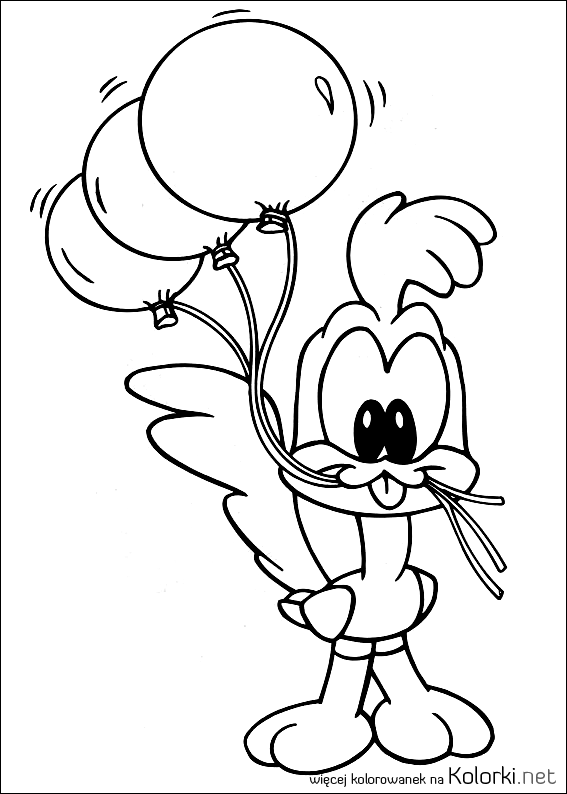 